SRIC/CON/01INDIAN INSTITUTE OF TECHNOLOGY ROORKEEName of the Department ……………………………………………………………………………………………..…………………..Title of the Project…………………………..………………….………………………………………………………………………….Sponsor’s Name and Address.…………………………………………………………………………………………………………..Type of Sponsorship	:  Private Sector Govt. Sector Public Sector  Foreign Agency  Others (Please Specify)Payment to be received in  :	 FULL	 PART Indian Currency	 Foreign Currency(i) Date of Commencement ………………	(ii) Expected Date of Completion …………………………Whether MoU / Agreement Signed with Agency :	 Signed	 Not SignedGSTIN No. ………………..…………….	TAN No. …….………………..……	(Mandatory Requirement)Details of Staff involved :-Budget (should conform to the amount of contract/agreement with the sponsor)**The TDS deducted by sponsoring agency not to be included in Expenditure or Honorarium.*The amount to be utilized by the PI for cost of Material, Contingency/Misc., Travel, Work-hire, Consultant, Research Project Staff etc. as per Consultancy Rules & Purchase Rules.Correspondence with sponsor attached :  request from sponsor   offer from PI   response from Sponsor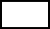 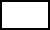 RecommendedSignature of Head of the Deptt/Centre (with date & stamp)	Signature of the Principal Investigator (with date)Endorsement by SRIC Office, IIT RoorkeeAssoc. Dean (SRIC) / Dean (SRIC)Copy to: 1. Head of the Department	2. Principal Investigator	3. AR SRIC A/CFOR USE BY SRIC ACCOUNTS OFFICEPROJECT NO.	For LabelC:\SRIC\SRICCON01Investigator(s)DesignationEmployee No.Man-daysSignature(P.I.)Technical Staff (only regular Staff)DesignationEmployee No.Budget Head / DescriptionBudgeted AmountPresent Allocation(only in case of Part Payment)1. Gross Amount including GST2. Less- GST3. Contracted Amount4. Actual amount received in SRIC Bank A/c5. Institute Share (25% of Contracted Amount)6. TDS Deducted**7. Expenditure (Estimated*)8. Honorarium (Estimated)The above is submitted for approval as recommended by HOD.Project No:Dated:Dealing Asstt.Supdt. (SRIC-Admn.)Asstt. Registrar (SRIC-Admn.)Approved/Not ApprovedInstitute Share to be deductedInstitute Share to be deductedInstitute Share to be deductedInstitute Share to be deductedInstitute Share to be deductedInstitute Share to be deductedInstitute Share to be deductedInstitute Share to be deducted25% of the Contracted Amount which includes Electricity Charges @ 1.5%25% of the Contracted Amount which includes Electricity Charges @ 1.5%25% of the Contracted Amount which includes Electricity Charges @ 1.5%25% of the Contracted Amount which includes Electricity Charges @ 1.5%25% of the Contracted Amount which includes Electricity Charges @ 1.5%25% of the Contracted Amount which includes Electricity Charges @ 1.5%25% of the Contracted Amount which includes Electricity Charges @ 1.5%25% of the Contracted Amount which includes Electricity Charges @ 1.5%Note:In case of part payment by the Agency, the Institute Share will be deducted on contracted part of each installment.	The Institute Share will be distributed amongst IDF (SRIC Fund),	DDF, PDF and incentive to staff etc. on getting full payment and at the time of closing the project only.Note:In case of part payment by the Agency, the Institute Share will be deducted on contracted part of each installment.	The Institute Share will be distributed amongst IDF (SRIC Fund),	DDF, PDF and incentive to staff etc. on getting full payment and at the time of closing the project only.Note:In case of part payment by the Agency, the Institute Share will be deducted on contracted part of each installment.	The Institute Share will be distributed amongst IDF (SRIC Fund),	DDF, PDF and incentive to staff etc. on getting full payment and at the time of closing the project only.Note:In case of part payment by the Agency, the Institute Share will be deducted on contracted part of each installment.	The Institute Share will be distributed amongst IDF (SRIC Fund),	DDF, PDF and incentive to staff etc. on getting full payment and at the time of closing the project only.Note:In case of part payment by the Agency, the Institute Share will be deducted on contracted part of each installment.	The Institute Share will be distributed amongst IDF (SRIC Fund),	DDF, PDF and incentive to staff etc. on getting full payment and at the time of closing the project only.Note:In case of part payment by the Agency, the Institute Share will be deducted on contracted part of each installment.	The Institute Share will be distributed amongst IDF (SRIC Fund),	DDF, PDF and incentive to staff etc. on getting full payment and at the time of closing the project only.Note:In case of part payment by the Agency, the Institute Share will be deducted on contracted part of each installment.	The Institute Share will be distributed amongst IDF (SRIC Fund),	DDF, PDF and incentive to staff etc. on getting full payment and at the time of closing the project only.Note:In case of part payment by the Agency, the Institute Share will be deducted on contracted part of each installment.	The Institute Share will be distributed amongst IDF (SRIC Fund),	DDF, PDF and incentive to staff etc. on getting full payment and at the time of closing the project only.CONTRACTED AMOUNTGST% of INSTITUTE SHAREELECT. CHARGESTDS Deducted by F. AgencyDEALING ASSTT.ASSTT. REGISTRARCONTRACTED AMOUNT18%23.5%1.5%10%DEALING ASSTT.ASSTT. REGISTRARService Tax	: Rs. …………………………………………………………………………………………………… Institute Share : Rs. …………………………………………………………………………………………………… Elect. Charges : Rs. …………………………………………………………………………………………………… TDS Deducted by F. Agency: Rs………………………………………………………………………………………Service Tax	: Rs. …………………………………………………………………………………………………… Institute Share : Rs. …………………………………………………………………………………………………… Elect. Charges : Rs. …………………………………………………………………………………………………… TDS Deducted by F. Agency: Rs………………………………………………………………………………………Service Tax	: Rs. …………………………………………………………………………………………………… Institute Share : Rs. …………………………………………………………………………………………………… Elect. Charges : Rs. …………………………………………………………………………………………………… TDS Deducted by F. Agency: Rs………………………………………………………………………………………Service Tax	: Rs. …………………………………………………………………………………………………… Institute Share : Rs. …………………………………………………………………………………………………… Elect. Charges : Rs. …………………………………………………………………………………………………… TDS Deducted by F. Agency: Rs………………………………………………………………………………………Service Tax	: Rs. …………………………………………………………………………………………………… Institute Share : Rs. …………………………………………………………………………………………………… Elect. Charges : Rs. …………………………………………………………………………………………………… TDS Deducted by F. Agency: Rs………………………………………………………………………………………Service Tax	: Rs. …………………………………………………………………………………………………… Institute Share : Rs. …………………………………………………………………………………………………… Elect. Charges : Rs. …………………………………………………………………………………………………… TDS Deducted by F. Agency: Rs………………………………………………………………………………………Service Tax	: Rs. …………………………………………………………………………………………………… Institute Share : Rs. …………………………………………………………………………………………………… Elect. Charges : Rs. …………………………………………………………………………………………………… TDS Deducted by F. Agency: Rs………………………………………………………………………………………Service Tax	: Rs. …………………………………………………………………………………………………… Institute Share : Rs. …………………………………………………………………………………………………… Elect. Charges : Rs. …………………………………………………………………………………………………… TDS Deducted by F. Agency: Rs………………………………………………………………………………………